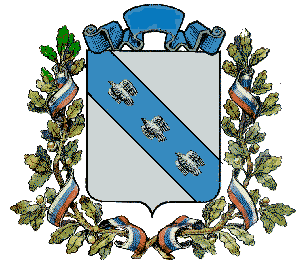                       АДМИНИСТРАЦИЯКЛЮКВИНСКОГО СЕЛЬСОВЕТАКУРСКОГО РАЙОНА =================================================================ПОСТАНОВЛЕНИЕ                             от 27.07.2018 г.            № 121О назначении публичных слушаний по вопросу предоставления разрешения на условно разрешенный вид использования земельного участкаВ соответствии с Федеральным законом от 6 октября 2003 года N 131-ФЗ "Об общих принципах организации местного самоуправления в Российской Федерации", Градостроительным кодексом Российской Федерации, Правилами землепользования и застройки МО «Клюквинский сельсовет» Курского района Курской области, утвержденными решением Собрания депутатов Клюквинского сельсовета Курского района Курской области от 15.12.2012г. №42-5-10р, Администрация Клюквинского сельсовета Курского района Курской областиПОСТАНОВЛЯЕТ: Назначить публичные слушания по вопросу предоставления разрешения на условно разрешенный вид использования земельного участка с кадастровым номером 46:11:071301:2607, общей площадью 2394 кв. м.,  находящегося в муниципальной собственности, расположенного по адресу: Курская область, Курский район, Клюквинский сельсовет, п. М. Жукова, условно разрешенный вид использования земельного участка – для индивидуального жилищного строительства, код 2.1, категория земель – земли населенных пунктов, зона  Ж2 - зона застройки малоэтажными жилыми домами, на 05 сентября 2018 года в 16 часов 30 минут по адресу: Курская область, Курский район, Клюквинский сельсовета, п. М. Жукова, 3 квартал, около дома №16.Утвердить состав комиссии по проведению публичных слушаний       (Приложение №1).Предложения и замечания по вопросу предоставления разрешения на условно разрешенный вид использования земельного участка с кадастровым номером 46:11:071301:2607 вносятся на рассмотрение комиссии по организации проведения публичных слушаний письменно до 16 часов 00 минут 02.09.2018 по адресу: Курская область, Курский район, Клюквинский сельсовет, д. Долгое, д.167 в рабочие дни: с 09.00 до 13.00 с 14.00 до 17.00, тел. 59-41-25.Опубликовать информацию о проведении публичных слушаний в газете «Сельская новь» и разместить на официальном сайте Администрации Клюквинского сельсовета Курского района – selsovetklukva@yandex.ruПостановление вступает в силу со дня подписания.      Глава Клюквинского сельсовета       Курского района                                                                        В.Л. Лыков                                                              Приложение №1                                                              к постановлению Администрации Клюквинского сельсовета Курского района                                                                      № 121 от 27 июля 2018 годаСОСТАВ КОМИССИИпо проведению публичных слушанийПредседатель комиссии  - Лыков В.Л. глава Клюквинского сельсовета Курского района;Заместитель председателя комиссии – Пегова Л.П. заместитель главы Администрации Клюквинского сельсовета;Секретарь комиссии – Хмелевская О.В. начальник отдела Администрации Клюквинского сельсовета Курского района;Члены комиссии:Умрихина Т.Ф. главный специалист- эксперт Администрации Клюквинского сельсовета;Овчинников Д.А. специалист по предотвращению и ликвидации ЧС Администрации Клюквинского сельсовета Курского районаПевнев М.Г. председатель собрания депутатов Клюквинского сельсовета Курского района Курской области